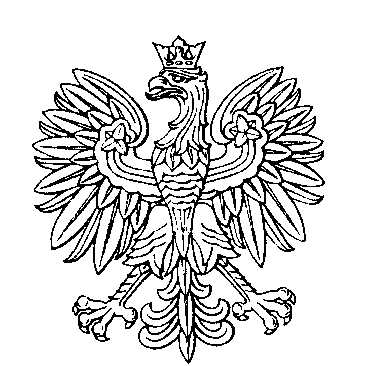 OBWODOWA KOMISJA WYBORCZA NR 5w mieście Golub-DobrzyńSKŁAD KOMISJI:Przewodniczący	Marek MatyjasikZastępca Przewodniczącego	Jakub MilarskiCZŁONKOWIE: